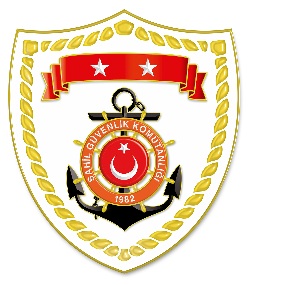 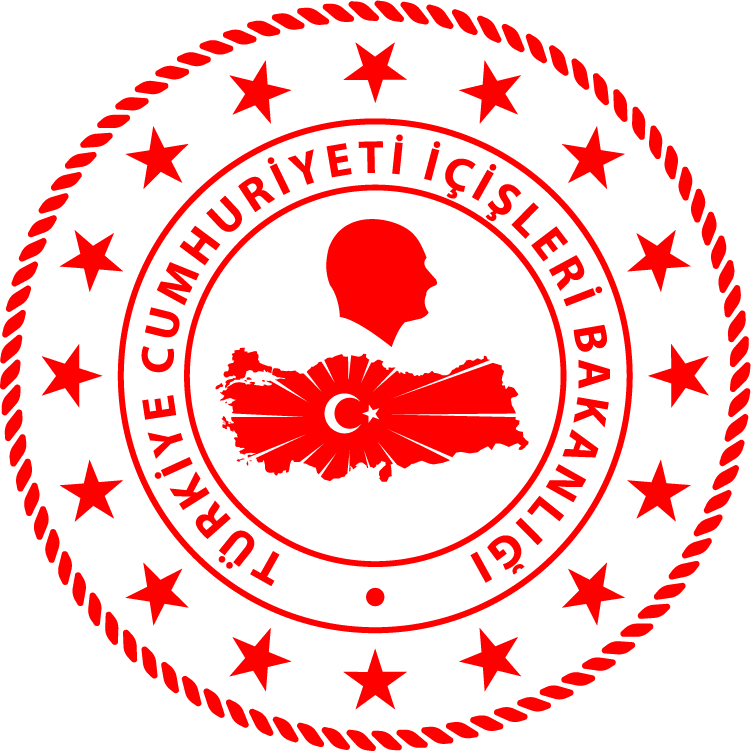 SG Akdeniz Bölge KomutanlığıS.NoTARİHMEVKİ VE ZAMANELE GEÇİRİLEN UYUŞTURUCU MADDE CİNSİ VE MİKTARIAÇIKLAMALAR124 Nisan 2024HATAY/Samandağ19.15104.067 adet uyuşturucu hapÇevlik Şahlankaya mevkiinde olta balıkçılığı yapan şahsın oltasına takılan çuval içerisinde yapılan incelemede 104.067 adet uyuşturucu hap ele geçirilmiştir.